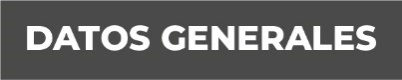 Nombre Mateo Godínez Hernández.Grado de Escolaridad Licenciatura en Derecho y Ciencias SocialesCédula Profesional (Licenciatura) 5188694Teléfono de Oficina 7898930273Correo Electrónico mgodinez1@fiscaliaveracruz.gob.mxFormación Académica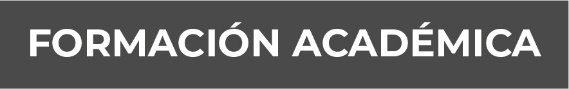 1980-1985Licenciatura en Derecho y Ciencias Sociales.Universidad Veracruzana.Xalapa, Veracruz.Curso Inicial para Ministerio Publico con  duración de 4 meses y 15 días. Del 16 de Mayo al 28 de Septiembre de 2022, en el Instituto de Formación Profesional de la Fiscalía General del Estado en Xalapa, Veracruz. Trayectoria Profesional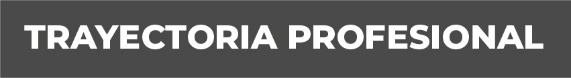 1987 a 1993Juez Mixto Municipal de Chicontepec, Veracruz.1993 al 2014Oficial Secretario de la Procuraduría General del Estado de Veracruz. 2015 a 2019Fiscal Adscrito en la Fiscalía General del Estado de Veracruz Conocimiento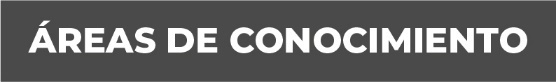 Derecho Penal y Derecho Procesal Penal.